	COMMON COUNCIL	May 14, 2018The Common Council of the City of Wabash met in the Council Chambers of the City Hall, Monday, May 14, 2018 in regular session. The meeting was called to order by Mayor Long who presided, and the Pledge of Allegiance was given in unison.Pastor Brian Scramlin of New Journey Church gave the prayer.The roll was answered by 7 members.The minutes of the meeting held April 9, 2018 were approved as circulated. Also, the Mayor announced that he was removing item numbers 11 & 12 from the agenda for tonight. Council Member Adams made a motion to accept the minutes. Council Member Shelley seconded the motion. On call of the roll the vote was as follows:7 AyesMotion CarriedNEW BUSINESS:Mayor Long presented Emmanuel Christian Church State Champions with a certificate.Jared Miller was sworn in as a Probationary Firefighter.Jeff Krom was promoted to Lieutenant/Paramedic and Dennis Vigar was promoted to Paramedic/lnspector.Compliance with Statement of Benefits (Real Property) — Bulldog Battery. Attorney Joel Stein representing Bulldog Battery explained the compliance and was present to answer questions along with Rich Glassburn and Norm Benjamin. Council Member Shelley made a motion to accept the Compliance with Statement of Benefits (Real Property) — Bulldog Battery. Council Member Corn seconded the motion. On call of the roll the vote was as follows:7 AyesMotion CarriedCompliance with Statement of Benefits (Real Property) — Owens Corning. Attorney Joel Stein representing Owens Corning explained the compliance and was present to answer any questions. Council Member Adams made a motion to accept the Compliance with Statement of Benefits (Real Property) — Owens Corning. Council Member Dillon seconded the motion. On call of the roll the vote was as follows:7 AyesMotion CarriedCompliance with Statement of Benefits (Real Property) — DS Products/JAMAT. A representative from DS Products explained the compliance and was present to answer any questions. Council Member Adams made a motion to accept the Compliance with Statement of Benefits (Real Property) — DS Products/JAMAT. Council Member Corn seconded the motion. On call of the roll the vote was as follows:7 AyesMotion CarriedCompliance with Statement of Benefits (Personal Property) — Martin Yale. Desiree Harnish representing Martin Yale explained the compliance and was present to answer any questions. Council Member Adams made a motion to accept the Compliance with Statement of Benefits (Personal Property) — Martin Yale. Council Member Shelley seconded the motion. On call of the roll the vote was as follows:7 AyesMotion CarriedCompliance with Statement of Benefits (Real Property) — EliseMetz/Sunshine Black. Elise Black was present to answer any questions. Council Member Shelley made a motion to accept the Compliance with Statement of Benefits (Real Property) — Elise Black/Sunshine Black. Council Member Figert seconded the motion. On call of the roll the vote was as follows:7 AyesMotion CarriedCompliance with Statement of Benefits (Real Property) — Richard & Diana Jacobs. Richard Jacobs was present to answer any questions. Council Member Adams made a motion to accept the Compliance with Statement of Benefits (Real Property) — Richard & Diana Jacobs.Council Member Dillon seconded the motion. On call of the roll the vote was as follows:7 AyesMotion CarriedManchester College Students presented their project attached hereto and incorporated herein by reference.OTHER BUSINESS:The Mayor asked for vote to change the Monday May 28th Meeting to Tuesday May 29th. Council Member Adams made a motion to move the May 28th Meeting to Tuesday May 29th . Council MemberCorn seconded the motion. On call of the roll the vote was as follows:7 AyesMotion CarriedREPORTS FROM LIAISONS: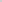 Council Member Adams gave an update on the Airport Board.REPORTS FROM DEPARTMENTS: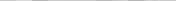 Park Superintendent Hall gave an update on the opening of the Honeywell Pool.ADJOURN:There being no further business, the meeting was adjourned,SCOTT LONG, MAYOR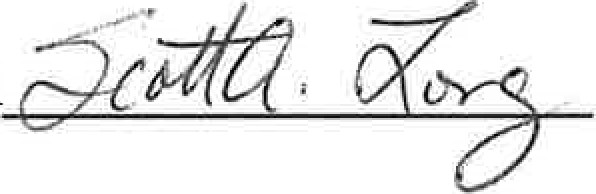 	ATTEST:	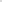 WENDY FRAZIER, CLERK-TREASURER 0/1/2/79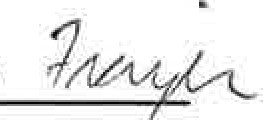 